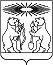 О внесении изменений в постановление администрации Северо-Енисейского района «Об утверждении муниципальной программы «Развитие физической культуры, спорта и молодежной политики»В целях корректировки и уточнения финансирования муниципальной программы «Развитие физической культуры, спорта и молодежной политики», утвержденной постановлением администрации Северо-Енисейского района от 29.10.2013 № 563-п, в соответствии со статьями 14, 15 Федерального закона от 06.10.2003 года № 131-ФЗ «Об общих принципах организации местного самоуправления в Российской федерации», постановлением администрации Северо-Енисейского района от 29.07.2013 № 364-п «Об утверждении порядка принятия решений о разработке муниципальных программ Северо-Енисейского района, их формировании и реализации», распоряжением администрации Северо-Енисейского района от 30.07.2013 № 650-ос «Об утверждении перечня муниципальных программ муниципального образования Северо-Енисейский район», руководствуясь статьей 34 Устава Северо-Енисейского района ПОСТАНОВЛЯЮ:1.Внести в постановление администрации Северо-Енисейского района от 29.10.2013 № 563-п «Об утверждении муниципальной программы «Развитие физической культуры, спорта и молодежной политики» (в редакции постановлений администрации Северо-Енисейского района от 18.11.2013 № 639-п; от 30.01.2014 № 36-п; от 27.02.2014 № 72-п; от 25.04.2014 № 151-п; от 08.05.2014г. № 169-п; от 03.06.2014 №234-п; от 07.07.2014 №299-п; от 18.08.2014 №391-п; от 09.09.2014 №438-п; от 02.10.2014 № 482 – п; от 13.11.2014 №556-п; от 01.12.2014 №593-п; от 22.12.2014 №662-п; от 24.12.2014 №676-п; от 18.02.2015 №43-п; от 15.05.2015 № 158-п; от 24.06.2015 № 309 – п; от 13.07.2015 № 384 –п; от 23.07.2015 № 423 – п; от 27.08.2015 № 511 – п; от 28.09.2015 № 597 – п.; от 13.11.2015 № 684 – п; от 1811.2015 №703 – п; от 08.12.2015 № 784 – п; от17.12.2015 № 823 – п; от 01.02.2016 № 32 – п; от 25.02.2016 № 72 – п; от 06.04.2016 № - 173 – п; от 27.04.2016 № 227 – п; от 25.05.2016 № 312-п; от 10.06.2016 № 368 – п; от 30.06.2016 № 428 – п; от 28.07.2016 № 509 – п; от 02.09.2016 № 591-п; от 07.10.2016 № 681 – п; от 14.12.2016 № 863 – п; от 28.12.2016 № 914 – п; от 07.02.2017 № 42 – п; от 30.03.2017 № 112-п; от 04.05.2017 № 162 – п; от19.05.2017 № 186 – п; от 14.06.2017 № 232-п; от 05.07.2017 № 262-п; от 20.07.2017 №297-П, от 08.08.2017 № 314-п, от 21.09.2017 №360-п, от 13.10.2017 №398-П, от 01.11.2017г №419-П, от 05.12.2017г № 461-п, от 15.12.2017 г № 487-п, от 25.12.2017 № 503-п, от 25.12.2017 № 504-п, от 19.01.2018 № 21-п, от 29.01.2018 № 38-п, от 06.03.2018 № 74-п, от 22.03.2018 № 86-п, от 17.04.2018 № 120-п, от 04.05.2018 № 143-п, от 18.05.2018 № 153-п)(далее – постановление) следующие изменения:1) Приложение № 1 к муниципальной программе изложить в новой редакции согласно приложению № 1 к настоящему постановлению;2) Приложение № 4 к муниципальной программе изложить в новой редакции согласно приложению № 2 к настоящему постановлению;3) Приложение № 2 к подпрограмме 1 изложить в новой редакции согласно приложению № 3 к настоящему постановлению;4) Приложение № 1 к подпрограмме 2 изложить в новой редакции согласно приложению № 4 к настоящему постановлению;2. Опубликовать настоящее постановление в газете «Северо-Енисейский Вестник» и на официальном сайте муниципального образования Северо-Енисейский район www.admse.ru.3. Настоящее постановление вступает в силу со дня, следующего за днем его официального опубликования.Временно исполняющий полномочияГлавы Северо-Енисейского района,первый заместитель главы района						А.Н. РябцевПриложение № 1к постановлению администрации Северо-Енисейского районаот  07.06.2018 №  178-п(Новая редакция Приложения № 1к муниципальной программе «Развитие физической культуры, спорта и молодежной политики»утвержденной постановлением администрацииСеверо-Енисейского района от 29.10.2013 № 563 -п)Перечень целевых показателей и показателей результативности программыПриложение № 2к постановлению администрации Северо-Енисейского районаот  07.06.2018 №  178-п(Новая редакция Приложения № 4к муниципальной программе «Развитие физической культуры, спорта и молодежной политики»утвержденной постановлением администрацииСеверо-Енисейского района от 29.10.2013 № 563 -пИнформация о сводных показателях муниципальных заданийПриложение № 3к постановлению администрации Северо-Енисейского районаот  07.06.2018 №  178-п(Новая редакция Приложения № 2к подпрограмме 1 «Развитие массовой физической культуры и спорта»)Перечень мероприятий подпрограммы с указанием объема средств на их реализацию и ожидаемых результатовПриложение № 4к постановлению администрации Северо-Енисейского районаот  07.06.2018 №  178-п(Новая редакция Приложения № 1к подпрограмме 2 «Развитие молодежной политики в районе»)АДМИНИСТРАЦИЯ СЕВЕРО-ЕНИСЕЙСКОГО РАЙОНАПОСТАНОВЛЕНИЕАДМИНИСТРАЦИЯ СЕВЕРО-ЕНИСЕЙСКОГО РАЙОНАПОСТАНОВЛЕНИЕ«07» июня 2018 г.№  178-пгп Северо-Енисейскийгп Северо-Енисейский№ п/пЦель, показатели результативностиЕдиница измеренияИсточник информации№ п/пЦель, показатели результативностиЕдиница измеренияИсточник информации2017 год2018 год2019 год2020 год12345678Цель подпрограммы1: Обеспечение развития массовой физической культуры на территории Северо-Енисейского районаЦель подпрограммы1: Обеспечение развития массовой физической культуры на территории Северо-Енисейского районаЦель подпрограммы1: Обеспечение развития массовой физической культуры на территории Северо-Енисейского районаЦель подпрограммы1: Обеспечение развития массовой физической культуры на территории Северо-Енисейского районаЦель подпрограммы1: Обеспечение развития массовой физической культуры на территории Северо-Енисейского районаЦель подпрограммы1: Обеспечение развития массовой физической культуры на территории Северо-Енисейского районаЦель подпрограммы1: Обеспечение развития массовой физической культуры на территории Северо-Енисейского районаЦель подпрограммы1: Обеспечение развития массовой физической культуры на территории Северо-Енисейского районаЗадача №1. Развитие устойчивой потребности всех категорий населения к здоровому образу жизни, формирование мотивации к регулярным занятиям физической культурой и спортом посредством проведения, участия в районных физкультурно-спортивных мероприятиях на территории Северо-Енисейского района и участия в официальных физкультурных, спортивных мероприятиях Красноярского краяЗадача №1. Развитие устойчивой потребности всех категорий населения к здоровому образу жизни, формирование мотивации к регулярным занятиям физической культурой и спортом посредством проведения, участия в районных физкультурно-спортивных мероприятиях на территории Северо-Енисейского района и участия в официальных физкультурных, спортивных мероприятиях Красноярского краяЗадача №1. Развитие устойчивой потребности всех категорий населения к здоровому образу жизни, формирование мотивации к регулярным занятиям физической культурой и спортом посредством проведения, участия в районных физкультурно-спортивных мероприятиях на территории Северо-Енисейского района и участия в официальных физкультурных, спортивных мероприятиях Красноярского краяЗадача №1. Развитие устойчивой потребности всех категорий населения к здоровому образу жизни, формирование мотивации к регулярным занятиям физической культурой и спортом посредством проведения, участия в районных физкультурно-спортивных мероприятиях на территории Северо-Енисейского района и участия в официальных физкультурных, спортивных мероприятиях Красноярского краяЗадача №1. Развитие устойчивой потребности всех категорий населения к здоровому образу жизни, формирование мотивации к регулярным занятиям физической культурой и спортом посредством проведения, участия в районных физкультурно-спортивных мероприятиях на территории Северо-Енисейского района и участия в официальных физкультурных, спортивных мероприятиях Красноярского краяЗадача №1. Развитие устойчивой потребности всех категорий населения к здоровому образу жизни, формирование мотивации к регулярным занятиям физической культурой и спортом посредством проведения, участия в районных физкультурно-спортивных мероприятиях на территории Северо-Енисейского района и участия в официальных физкультурных, спортивных мероприятиях Красноярского краяЗадача №1. Развитие устойчивой потребности всех категорий населения к здоровому образу жизни, формирование мотивации к регулярным занятиям физической культурой и спортом посредством проведения, участия в районных физкультурно-спортивных мероприятиях на территории Северо-Енисейского района и участия в официальных физкультурных, спортивных мероприятиях Красноярского краяЗадача №1. Развитие устойчивой потребности всех категорий населения к здоровому образу жизни, формирование мотивации к регулярным занятиям физической культурой и спортом посредством проведения, участия в районных физкультурно-спортивных мероприятиях на территории Северо-Енисейского района и участия в официальных физкультурных, спортивных мероприятиях Красноярского края1.Доля граждан Северо-Енисейского района, систематически занимающихся физической культурой и спортом, от общей численности населения района%отчетность29,472929,529,52.Количество участников официальных физкультурных мероприятий и спортивных соревнований, проводимых на территории Северо-Енисейского района, согласно календарному плану физкультурно-спортивных мероприятий Северо-Енисейского районаЧел.Статистический отчет 1 - ФК27992 900300032003.Количество участников официальных физкультурных мероприятий и спортивных соревнований, Красноярского края, согласно официальному календарному плану физкультурных и спортивных мероприятий Красноярского краяСтатистический отчет 1 - ФК100879093Задача №2 привлечение молодежи и взрослого населения района к систематическим занятиям спортом, через организацию работы спортивных клубов по месту жительства гражданЗадача №2 привлечение молодежи и взрослого населения района к систематическим занятиям спортом, через организацию работы спортивных клубов по месту жительства гражданЗадача №2 привлечение молодежи и взрослого населения района к систематическим занятиям спортом, через организацию работы спортивных клубов по месту жительства гражданЗадача №2 привлечение молодежи и взрослого населения района к систематическим занятиям спортом, через организацию работы спортивных клубов по месту жительства гражданЗадача №2 привлечение молодежи и взрослого населения района к систематическим занятиям спортом, через организацию работы спортивных клубов по месту жительства гражданЗадача №2 привлечение молодежи и взрослого населения района к систематическим занятиям спортом, через организацию работы спортивных клубов по месту жительства гражданЗадача №2 привлечение молодежи и взрослого населения района к систематическим занятиям спортом, через организацию работы спортивных клубов по месту жительства гражданЗадача №2 привлечение молодежи и взрослого населения района к систематическим занятиям спортом, через организацию работы спортивных клубов по месту жительства граждан1.Количество молодежи и взрослого населения района систематически занимающегося физической культурой и спортом в спортивных клубах по месту жительства гражданЧел.Ведомственная отчетность3453703803802.Доля населения Северо-Енисейского района, систематически занимающегося физической культурой и спортом от населения района%Отчетность29,472929,529,5Задача №3 Развитие адаптивной физической культуры в Северо-Енисейском районеЗадача №3 Развитие адаптивной физической культуры в Северо-Енисейском районеЗадача №3 Развитие адаптивной физической культуры в Северо-Енисейском районеЗадача №3 Развитие адаптивной физической культуры в Северо-Енисейском районеЗадача №3 Развитие адаптивной физической культуры в Северо-Енисейском районеЗадача №3 Развитие адаптивной физической культуры в Северо-Енисейском районеЗадача №3 Развитие адаптивной физической культуры в Северо-Енисейском районеЗадача №3 Развитие адаптивной физической культуры в Северо-Енисейском районе1.Количество участников физкультурно-спортивных мероприятий Северо-Енисейского района для маломобильной категории населенияЧел.Расчетный11121212Задача №4 Развитие и совершенствование инфраструктуры физической культуры и спорта в Северо-Енисейском районеЗадача №4 Развитие и совершенствование инфраструктуры физической культуры и спорта в Северо-Енисейском районеЗадача №4 Развитие и совершенствование инфраструктуры физической культуры и спорта в Северо-Енисейском районеЗадача №4 Развитие и совершенствование инфраструктуры физической культуры и спорта в Северо-Енисейском районеЗадача №4 Развитие и совершенствование инфраструктуры физической культуры и спорта в Северо-Енисейском районеЗадача №4 Развитие и совершенствование инфраструктуры физической культуры и спорта в Северо-Енисейском районеЗадача №4 Развитие и совершенствование инфраструктуры физической культуры и спорта в Северо-Енисейском районеЗадача №4 Развитие и совершенствование инфраструктуры физической культуры и спорта в Северо-Енисейском районе1.Обеспеченность спортивными сооружениями в Северо-Енисейском районе Ед.Отчетность45454545Задача № 5. Создание благоприятных условий для оздоровления населения Северо-Енисейского района, развитие массовой физической культуры и спорта, привлечение широких масс населения к занятиям физической культурой и спортомЗадача № 5. Создание благоприятных условий для оздоровления населения Северо-Енисейского района, развитие массовой физической культуры и спорта, привлечение широких масс населения к занятиям физической культурой и спортомЗадача № 5. Создание благоприятных условий для оздоровления населения Северо-Енисейского района, развитие массовой физической культуры и спорта, привлечение широких масс населения к занятиям физической культурой и спортомЗадача № 5. Создание благоприятных условий для оздоровления населения Северо-Енисейского района, развитие массовой физической культуры и спорта, привлечение широких масс населения к занятиям физической культурой и спортомЗадача № 5. Создание благоприятных условий для оздоровления населения Северо-Енисейского района, развитие массовой физической культуры и спорта, привлечение широких масс населения к занятиям физической культурой и спортомЗадача № 5. Создание благоприятных условий для оздоровления населения Северо-Енисейского района, развитие массовой физической культуры и спорта, привлечение широких масс населения к занятиям физической культурой и спортомЗадача № 5. Создание благоприятных условий для оздоровления населения Северо-Енисейского района, развитие массовой физической культуры и спорта, привлечение широких масс населения к занятиям физической культурой и спортомЗадача № 5. Создание благоприятных условий для оздоровления населения Северо-Енисейского района, развитие массовой физической культуры и спорта, привлечение широких масс населения к занятиям физической культурой и спортом1.Количество населения систематически занимающегося физической культурой и спортом на спортивных объектах Северо-Енисейского района, бассейн «Аяхта» Северо-Енисейского района, МКУ СК «Нерика» Северо-Енисейского района чел.Расчетный93395010001050Цель подпрограммы 2: Создание условий для успешной социализации и эффективной самореализации молодежи Северо-Енисейского районаЦель подпрограммы 2: Создание условий для успешной социализации и эффективной самореализации молодежи Северо-Енисейского районаЦель подпрограммы 2: Создание условий для успешной социализации и эффективной самореализации молодежи Северо-Енисейского районаЦель подпрограммы 2: Создание условий для успешной социализации и эффективной самореализации молодежи Северо-Енисейского районаЦель подпрограммы 2: Создание условий для успешной социализации и эффективной самореализации молодежи Северо-Енисейского районаЦель подпрограммы 2: Создание условий для успешной социализации и эффективной самореализации молодежи Северо-Енисейского районаЦель подпрограммы 2: Создание условий для успешной социализации и эффективной самореализации молодежи Северо-Енисейского районаЦель подпрограммы 2: Создание условий для успешной социализации и эффективной самореализации молодежи Северо-Енисейского районаЦель подпрограммы 2: Создание условий для успешной социализации и эффективной самореализации молодежи Северо-Енисейского районаЦель подпрограммы 2: Создание условий для успешной социализации и эффективной самореализации молодежи Северо-Енисейского районаЦель подпрограммы 2: Создание условий для успешной социализации и эффективной самореализации молодежи Северо-Енисейского районаЦель подпрограммы 2: Создание условий для успешной социализации и эффективной самореализации молодежи Северо-Енисейского районаЦель подпрограммы 2: Создание условий для успешной социализации и эффективной самореализации молодежи Северо-Енисейского районаЦель подпрограммы 2: Создание условий для успешной социализации и эффективной самореализации молодежи Северо-Енисейского районаЦель подпрограммы 2: Создание условий для успешной социализации и эффективной самореализации молодежи Северо-Енисейского районаЦель подпрограммы 2: Создание условий для успешной социализации и эффективной самореализации молодежи Северо-Енисейского районаЦель подпрограммы 2: Создание условий для успешной социализации и эффективной самореализации молодежи Северо-Енисейского районаЦель подпрограммы 2: Создание условий для успешной социализации и эффективной самореализации молодежи Северо-Енисейского районаЦель подпрограммы 2: Создание условий для успешной социализации и эффективной самореализации молодежи Северо-Енисейского районаЦель подпрограммы 2: Создание условий для успешной социализации и эффективной самореализации молодежи Северо-Енисейского районаЦель подпрограммы 2: Создание условий для успешной социализации и эффективной самореализации молодежи Северо-Енисейского районаЦель подпрограммы 2: Создание условий для успешной социализации и эффективной самореализации молодежи Северо-Енисейского района111Количество проведенных мероприятийшт.шт.шт.отчетностьотчетностьотчетностьотчетность4443838383838383838222Количество участников чел.чел.чел.отчетностьотчетностьотчетностьотчетность101310131013840840840840840840840840Задача 2 Создание условий для дальнейшего развития и совершенствования системы патриотического воспитания молодежиЗадача 2 Создание условий для дальнейшего развития и совершенствования системы патриотического воспитания молодежиЗадача 2 Создание условий для дальнейшего развития и совершенствования системы патриотического воспитания молодежиЗадача 2 Создание условий для дальнейшего развития и совершенствования системы патриотического воспитания молодежиЗадача 2 Создание условий для дальнейшего развития и совершенствования системы патриотического воспитания молодежиЗадача 2 Создание условий для дальнейшего развития и совершенствования системы патриотического воспитания молодежиЗадача 2 Создание условий для дальнейшего развития и совершенствования системы патриотического воспитания молодежиЗадача 2 Создание условий для дальнейшего развития и совершенствования системы патриотического воспитания молодежиЗадача 2 Создание условий для дальнейшего развития и совершенствования системы патриотического воспитания молодежиЗадача 2 Создание условий для дальнейшего развития и совершенствования системы патриотического воспитания молодежиЗадача 2 Создание условий для дальнейшего развития и совершенствования системы патриотического воспитания молодежиЗадача 2 Создание условий для дальнейшего развития и совершенствования системы патриотического воспитания молодежиЗадача 2 Создание условий для дальнейшего развития и совершенствования системы патриотического воспитания молодежиЗадача 2 Создание условий для дальнейшего развития и совершенствования системы патриотического воспитания молодежиЗадача 2 Создание условий для дальнейшего развития и совершенствования системы патриотического воспитания молодежиЗадача 2 Создание условий для дальнейшего развития и совершенствования системы патриотического воспитания молодежиЗадача 2 Создание условий для дальнейшего развития и совершенствования системы патриотического воспитания молодежиЗадача 2 Создание условий для дальнейшего развития и совершенствования системы патриотического воспитания молодежиЗадача 2 Создание условий для дальнейшего развития и совершенствования системы патриотического воспитания молодежиЗадача 2 Создание условий для дальнейшего развития и совершенствования системы патриотического воспитания молодежиЗадача 2 Создание условий для дальнейшего развития и совершенствования системы патриотического воспитания молодежиЗадача 2 Создание условий для дальнейшего развития и совершенствования системы патриотического воспитания молодежи111Количество проведенных мероприятийшт.шт.шт.отчетностьотчетностьотчетностьотчетность3332828282828282828222Количество участников чел.чел.чел.отчетностьотчетностьотчетностьотчетность979979979900900900900900900900900Задача 3 Создание условий для выявления, поддержки и развития талантливой и инициативной молодежиЗадача 3 Создание условий для выявления, поддержки и развития талантливой и инициативной молодежиЗадача 3 Создание условий для выявления, поддержки и развития талантливой и инициативной молодежиЗадача 3 Создание условий для выявления, поддержки и развития талантливой и инициативной молодежиЗадача 3 Создание условий для выявления, поддержки и развития талантливой и инициативной молодежиЗадача 3 Создание условий для выявления, поддержки и развития талантливой и инициативной молодежиЗадача 3 Создание условий для выявления, поддержки и развития талантливой и инициативной молодежиЗадача 3 Создание условий для выявления, поддержки и развития талантливой и инициативной молодежиЗадача 3 Создание условий для выявления, поддержки и развития талантливой и инициативной молодежиЗадача 3 Создание условий для выявления, поддержки и развития талантливой и инициативной молодежиЗадача 3 Создание условий для выявления, поддержки и развития талантливой и инициативной молодежиЗадача 3 Создание условий для выявления, поддержки и развития талантливой и инициативной молодежиЗадача 3 Создание условий для выявления, поддержки и развития талантливой и инициативной молодежиЗадача 3 Создание условий для выявления, поддержки и развития талантливой и инициативной молодежиЗадача 3 Создание условий для выявления, поддержки и развития талантливой и инициативной молодежиЗадача 3 Создание условий для выявления, поддержки и развития талантливой и инициативной молодежиЗадача 3 Создание условий для выявления, поддержки и развития талантливой и инициативной молодежиЗадача 3 Создание условий для выявления, поддержки и развития талантливой и инициативной молодежиЗадача 3 Создание условий для выявления, поддержки и развития талантливой и инициативной молодежиЗадача 3 Создание условий для выявления, поддержки и развития талантливой и инициативной молодежиЗадача 3 Создание условий для выявления, поддержки и развития талантливой и инициативной молодежиЗадача 3 Создание условий для выявления, поддержки и развития талантливой и инициативной молодежи111Количество проведенных мероприятийшт.шт.шт.отчетностьотчетностьотчетностьотчетность4442626262626262626222Количество участников чел.чел.чел.отчетностьотчетностьотчетностьотчетность534534534550550550550550550550550Цель подпрограммы 3: Предоставление государственной поддержки молодым семьям, признанных в установленном порядке, нуждающимися в улучшении жилищных условийЦель подпрограммы 3: Предоставление государственной поддержки молодым семьям, признанных в установленном порядке, нуждающимися в улучшении жилищных условийЦель подпрограммы 3: Предоставление государственной поддержки молодым семьям, признанных в установленном порядке, нуждающимися в улучшении жилищных условийЦель подпрограммы 3: Предоставление государственной поддержки молодым семьям, признанных в установленном порядке, нуждающимися в улучшении жилищных условийЦель подпрограммы 3: Предоставление государственной поддержки молодым семьям, признанных в установленном порядке, нуждающимися в улучшении жилищных условийЦель подпрограммы 3: Предоставление государственной поддержки молодым семьям, признанных в установленном порядке, нуждающимися в улучшении жилищных условийЦель подпрограммы 3: Предоставление государственной поддержки молодым семьям, признанных в установленном порядке, нуждающимися в улучшении жилищных условийЦель подпрограммы 3: Предоставление государственной поддержки молодым семьям, признанных в установленном порядке, нуждающимися в улучшении жилищных условийЦель подпрограммы 3: Предоставление государственной поддержки молодым семьям, признанных в установленном порядке, нуждающимися в улучшении жилищных условийЦель подпрограммы 3: Предоставление государственной поддержки молодым семьям, признанных в установленном порядке, нуждающимися в улучшении жилищных условийЦель подпрограммы 3: Предоставление государственной поддержки молодым семьям, признанных в установленном порядке, нуждающимися в улучшении жилищных условийЦель подпрограммы 3: Предоставление государственной поддержки молодым семьям, признанных в установленном порядке, нуждающимися в улучшении жилищных условийЦель подпрограммы 3: Предоставление государственной поддержки молодым семьям, признанных в установленном порядке, нуждающимися в улучшении жилищных условийЦель подпрограммы 3: Предоставление государственной поддержки молодым семьям, признанных в установленном порядке, нуждающимися в улучшении жилищных условийЦель подпрограммы 3: Предоставление государственной поддержки молодым семьям, признанных в установленном порядке, нуждающимися в улучшении жилищных условийЦель подпрограммы 3: Предоставление государственной поддержки молодым семьям, признанных в установленном порядке, нуждающимися в улучшении жилищных условийЦель подпрограммы 3: Предоставление государственной поддержки молодым семьям, признанных в установленном порядке, нуждающимися в улучшении жилищных условийЦель подпрограммы 3: Предоставление государственной поддержки молодым семьям, признанных в установленном порядке, нуждающимися в улучшении жилищных условийЦель подпрограммы 3: Предоставление государственной поддержки молодым семьям, признанных в установленном порядке, нуждающимися в улучшении жилищных условийЦель подпрограммы 3: Предоставление государственной поддержки молодым семьям, признанных в установленном порядке, нуждающимися в улучшении жилищных условийЦель подпрограммы 3: Предоставление государственной поддержки молодым семьям, признанных в установленном порядке, нуждающимися в улучшении жилищных условийЦель подпрограммы 3: Предоставление государственной поддержки молодым семьям, признанных в установленном порядке, нуждающимися в улучшении жилищных условийЗадача 1 Предоставление молодым семьям – участникам подпрограммы социальных выплат, на приобретение жилья или строительство индивидуального жилого домаЗадача 1 Предоставление молодым семьям – участникам подпрограммы социальных выплат, на приобретение жилья или строительство индивидуального жилого домаЗадача 1 Предоставление молодым семьям – участникам подпрограммы социальных выплат, на приобретение жилья или строительство индивидуального жилого домаЗадача 1 Предоставление молодым семьям – участникам подпрограммы социальных выплат, на приобретение жилья или строительство индивидуального жилого домаЗадача 1 Предоставление молодым семьям – участникам подпрограммы социальных выплат, на приобретение жилья или строительство индивидуального жилого домаЗадача 1 Предоставление молодым семьям – участникам подпрограммы социальных выплат, на приобретение жилья или строительство индивидуального жилого домаЗадача 1 Предоставление молодым семьям – участникам подпрограммы социальных выплат, на приобретение жилья или строительство индивидуального жилого домаЗадача 1 Предоставление молодым семьям – участникам подпрограммы социальных выплат, на приобретение жилья или строительство индивидуального жилого домаЗадача 1 Предоставление молодым семьям – участникам подпрограммы социальных выплат, на приобретение жилья или строительство индивидуального жилого домаЗадача 1 Предоставление молодым семьям – участникам подпрограммы социальных выплат, на приобретение жилья или строительство индивидуального жилого домаЗадача 1 Предоставление молодым семьям – участникам подпрограммы социальных выплат, на приобретение жилья или строительство индивидуального жилого домаЗадача 1 Предоставление молодым семьям – участникам подпрограммы социальных выплат, на приобретение жилья или строительство индивидуального жилого домаЗадача 1 Предоставление молодым семьям – участникам подпрограммы социальных выплат, на приобретение жилья или строительство индивидуального жилого домаЗадача 1 Предоставление молодым семьям – участникам подпрограммы социальных выплат, на приобретение жилья или строительство индивидуального жилого домаЗадача 1 Предоставление молодым семьям – участникам подпрограммы социальных выплат, на приобретение жилья или строительство индивидуального жилого домаЗадача 1 Предоставление молодым семьям – участникам подпрограммы социальных выплат, на приобретение жилья или строительство индивидуального жилого домаЗадача 1 Предоставление молодым семьям – участникам подпрограммы социальных выплат, на приобретение жилья или строительство индивидуального жилого домаЗадача 1 Предоставление молодым семьям – участникам подпрограммы социальных выплат, на приобретение жилья или строительство индивидуального жилого домаЗадача 1 Предоставление молодым семьям – участникам подпрограммы социальных выплат, на приобретение жилья или строительство индивидуального жилого домаЗадача 1 Предоставление молодым семьям – участникам подпрограммы социальных выплат, на приобретение жилья или строительство индивидуального жилого домаЗадача 1 Предоставление молодым семьям – участникам подпрограммы социальных выплат, на приобретение жилья или строительство индивидуального жилого домаЗадача 1 Предоставление молодым семьям – участникам подпрограммы социальных выплат, на приобретение жилья или строительство индивидуального жилого дома11Доля молодых семей, улучшивших жилищные условия за счет полученной социальной выплаты, к общему количеству молодых семей, состоящих на учете нуждающихся в улучшении жилищных условий за весь период действия подпрограммыДоля молодых семей, улучшивших жилищные условия за счет полученной социальной выплаты, к общему количеству молодых семей, состоящих на учете нуждающихся в улучшении жилищных условий за весь период действия подпрограммыДоля молодых семей, улучшивших жилищные условия за счет полученной социальной выплаты, к общему количеству молодых семей, состоящих на учете нуждающихся в улучшении жилищных условий за весь период действия подпрограммы%%%Ведомственная отчетностьВедомственная отчетность43,7543,7543,7555,8655,8655,8663,9663,9663,9672,3872,3872,3822Доля молодых семей, получивших свидетельства о выделении социальных выплат на приобретение или строительство жилья и реализовавших свое право на улучшение жилищных условий за счет средств социальной выплаты, в общем количестве молодых семей, получивших свидетельства о выделении социальной выплаты на приобретение или строительство жилья - претендентов на получение социальной выплаты в текущем году на конец планируемого периодаДоля молодых семей, получивших свидетельства о выделении социальных выплат на приобретение или строительство жилья и реализовавших свое право на улучшение жилищных условий за счет средств социальной выплаты, в общем количестве молодых семей, получивших свидетельства о выделении социальной выплаты на приобретение или строительство жилья - претендентов на получение социальной выплаты в текущем году на конец планируемого периодаДоля молодых семей, получивших свидетельства о выделении социальных выплат на приобретение или строительство жилья и реализовавших свое право на улучшение жилищных условий за счет средств социальной выплаты, в общем количестве молодых семей, получивших свидетельства о выделении социальной выплаты на приобретение или строительство жилья - претендентов на получение социальной выплаты в текущем году на конец планируемого периода%%%Ведомственная отчетностьВедомственная отчетность100100100959595959595959595Задача 2 Создание условий для привлечения молодыми семьями собственных средств, финансовых средств кредитных организаций и других организаций, предоставляющих кредиты и займы, в том числе ипотечные жилищные кредиты, для приобретения жилья или строительства индивидуального жилого домаЗадача 2 Создание условий для привлечения молодыми семьями собственных средств, финансовых средств кредитных организаций и других организаций, предоставляющих кредиты и займы, в том числе ипотечные жилищные кредиты, для приобретения жилья или строительства индивидуального жилого домаЗадача 2 Создание условий для привлечения молодыми семьями собственных средств, финансовых средств кредитных организаций и других организаций, предоставляющих кредиты и займы, в том числе ипотечные жилищные кредиты, для приобретения жилья или строительства индивидуального жилого домаЗадача 2 Создание условий для привлечения молодыми семьями собственных средств, финансовых средств кредитных организаций и других организаций, предоставляющих кредиты и займы, в том числе ипотечные жилищные кредиты, для приобретения жилья или строительства индивидуального жилого домаЗадача 2 Создание условий для привлечения молодыми семьями собственных средств, финансовых средств кредитных организаций и других организаций, предоставляющих кредиты и займы, в том числе ипотечные жилищные кредиты, для приобретения жилья или строительства индивидуального жилого домаЗадача 2 Создание условий для привлечения молодыми семьями собственных средств, финансовых средств кредитных организаций и других организаций, предоставляющих кредиты и займы, в том числе ипотечные жилищные кредиты, для приобретения жилья или строительства индивидуального жилого домаЗадача 2 Создание условий для привлечения молодыми семьями собственных средств, финансовых средств кредитных организаций и других организаций, предоставляющих кредиты и займы, в том числе ипотечные жилищные кредиты, для приобретения жилья или строительства индивидуального жилого домаЗадача 2 Создание условий для привлечения молодыми семьями собственных средств, финансовых средств кредитных организаций и других организаций, предоставляющих кредиты и займы, в том числе ипотечные жилищные кредиты, для приобретения жилья или строительства индивидуального жилого домаЗадача 2 Создание условий для привлечения молодыми семьями собственных средств, финансовых средств кредитных организаций и других организаций, предоставляющих кредиты и займы, в том числе ипотечные жилищные кредиты, для приобретения жилья или строительства индивидуального жилого домаЗадача 2 Создание условий для привлечения молодыми семьями собственных средств, финансовых средств кредитных организаций и других организаций, предоставляющих кредиты и займы, в том числе ипотечные жилищные кредиты, для приобретения жилья или строительства индивидуального жилого домаЗадача 2 Создание условий для привлечения молодыми семьями собственных средств, финансовых средств кредитных организаций и других организаций, предоставляющих кредиты и займы, в том числе ипотечные жилищные кредиты, для приобретения жилья или строительства индивидуального жилого домаЗадача 2 Создание условий для привлечения молодыми семьями собственных средств, финансовых средств кредитных организаций и других организаций, предоставляющих кредиты и займы, в том числе ипотечные жилищные кредиты, для приобретения жилья или строительства индивидуального жилого домаЗадача 2 Создание условий для привлечения молодыми семьями собственных средств, финансовых средств кредитных организаций и других организаций, предоставляющих кредиты и займы, в том числе ипотечные жилищные кредиты, для приобретения жилья или строительства индивидуального жилого домаЗадача 2 Создание условий для привлечения молодыми семьями собственных средств, финансовых средств кредитных организаций и других организаций, предоставляющих кредиты и займы, в том числе ипотечные жилищные кредиты, для приобретения жилья или строительства индивидуального жилого домаЗадача 2 Создание условий для привлечения молодыми семьями собственных средств, финансовых средств кредитных организаций и других организаций, предоставляющих кредиты и займы, в том числе ипотечные жилищные кредиты, для приобретения жилья или строительства индивидуального жилого домаЗадача 2 Создание условий для привлечения молодыми семьями собственных средств, финансовых средств кредитных организаций и других организаций, предоставляющих кредиты и займы, в том числе ипотечные жилищные кредиты, для приобретения жилья или строительства индивидуального жилого домаЗадача 2 Создание условий для привлечения молодыми семьями собственных средств, финансовых средств кредитных организаций и других организаций, предоставляющих кредиты и займы, в том числе ипотечные жилищные кредиты, для приобретения жилья или строительства индивидуального жилого домаЗадача 2 Создание условий для привлечения молодыми семьями собственных средств, финансовых средств кредитных организаций и других организаций, предоставляющих кредиты и займы, в том числе ипотечные жилищные кредиты, для приобретения жилья или строительства индивидуального жилого домаЗадача 2 Создание условий для привлечения молодыми семьями собственных средств, финансовых средств кредитных организаций и других организаций, предоставляющих кредиты и займы, в том числе ипотечные жилищные кредиты, для приобретения жилья или строительства индивидуального жилого домаЗадача 2 Создание условий для привлечения молодыми семьями собственных средств, финансовых средств кредитных организаций и других организаций, предоставляющих кредиты и займы, в том числе ипотечные жилищные кредиты, для приобретения жилья или строительства индивидуального жилого домаЗадача 2 Создание условий для привлечения молодыми семьями собственных средств, финансовых средств кредитных организаций и других организаций, предоставляющих кредиты и займы, в том числе ипотечные жилищные кредиты, для приобретения жилья или строительства индивидуального жилого домаЗадача 2 Создание условий для привлечения молодыми семьями собственных средств, финансовых средств кредитных организаций и других организаций, предоставляющих кредиты и займы, в том числе ипотечные жилищные кредиты, для приобретения жилья или строительства индивидуального жилого дома11Доля молодых семей, получивших свидетельства о выделении социальных выплат на приобретение или строительство жилья и реализовавших свое право, привлекших дополнительные денежные средства, к общему количеству молодых семей, получивших свидетельства и реализовавших свое правоДоля молодых семей, получивших свидетельства о выделении социальных выплат на приобретение или строительство жилья и реализовавших свое право, привлекших дополнительные денежные средства, к общему количеству молодых семей, получивших свидетельства и реализовавших свое правоДоля молодых семей, получивших свидетельства о выделении социальных выплат на приобретение или строительство жилья и реализовавших свое право, привлекших дополнительные денежные средства, к общему количеству молодых семей, получивших свидетельства и реализовавших свое право%%%Ведомственная отчетностьВедомственная отчетность10010010040404040404040404022Количество молодых семей, получивших социальную выплатуКоличество молодых семей, получивших социальную выплатуКоличество молодых семей, получивших социальную выплату  ед.  ед.  ед.Ведомственная отчетностьВедомственная отчетность99999999999933Количество молодых семей, получивших свидетельства о выделении социальных выплат на приобретение или строительство жилья и реализовавших свое право на улучшение жилищных условий за счет средств социальной выплаты, привлекших дополнительные денежные средстваКоличество молодых семей, получивших свидетельства о выделении социальных выплат на приобретение или строительство жилья и реализовавших свое право на улучшение жилищных условий за счет средств социальной выплаты, привлекших дополнительные денежные средстваКоличество молодых семей, получивших свидетельства о выделении социальных выплат на приобретение или строительство жилья и реализовавших свое право на улучшение жилищных условий за счет средств социальной выплаты, привлекших дополнительные денежные средстваед.ед.ед.Ведомственная отчетностьВедомственная отчетность999777777777Цель подпрограммы 5: Создание условий для эффективного, ответственного и прозрачного управления финансовыми ресурсами в рамках выполнения установленных функций и полномочий.Цель подпрограммы 5: Создание условий для эффективного, ответственного и прозрачного управления финансовыми ресурсами в рамках выполнения установленных функций и полномочий.Цель подпрограммы 5: Создание условий для эффективного, ответственного и прозрачного управления финансовыми ресурсами в рамках выполнения установленных функций и полномочий.Цель подпрограммы 5: Создание условий для эффективного, ответственного и прозрачного управления финансовыми ресурсами в рамках выполнения установленных функций и полномочий.Цель подпрограммы 5: Создание условий для эффективного, ответственного и прозрачного управления финансовыми ресурсами в рамках выполнения установленных функций и полномочий.Цель подпрограммы 5: Создание условий для эффективного, ответственного и прозрачного управления финансовыми ресурсами в рамках выполнения установленных функций и полномочий.Цель подпрограммы 5: Создание условий для эффективного, ответственного и прозрачного управления финансовыми ресурсами в рамках выполнения установленных функций и полномочий.Цель подпрограммы 5: Создание условий для эффективного, ответственного и прозрачного управления финансовыми ресурсами в рамках выполнения установленных функций и полномочий.Цель подпрограммы 5: Создание условий для эффективного, ответственного и прозрачного управления финансовыми ресурсами в рамках выполнения установленных функций и полномочий.Цель подпрограммы 5: Создание условий для эффективного, ответственного и прозрачного управления финансовыми ресурсами в рамках выполнения установленных функций и полномочий.Цель подпрограммы 5: Создание условий для эффективного, ответственного и прозрачного управления финансовыми ресурсами в рамках выполнения установленных функций и полномочий.Цель подпрограммы 5: Создание условий для эффективного, ответственного и прозрачного управления финансовыми ресурсами в рамках выполнения установленных функций и полномочий.Цель подпрограммы 5: Создание условий для эффективного, ответственного и прозрачного управления финансовыми ресурсами в рамках выполнения установленных функций и полномочий.Цель подпрограммы 5: Создание условий для эффективного, ответственного и прозрачного управления финансовыми ресурсами в рамках выполнения установленных функций и полномочий.Цель подпрограммы 5: Создание условий для эффективного, ответственного и прозрачного управления финансовыми ресурсами в рамках выполнения установленных функций и полномочий.Цель подпрограммы 5: Создание условий для эффективного, ответственного и прозрачного управления финансовыми ресурсами в рамках выполнения установленных функций и полномочий.Цель подпрограммы 5: Создание условий для эффективного, ответственного и прозрачного управления финансовыми ресурсами в рамках выполнения установленных функций и полномочий.Цель подпрограммы 5: Создание условий для эффективного, ответственного и прозрачного управления финансовыми ресурсами в рамках выполнения установленных функций и полномочий.Цель подпрограммы 5: Создание условий для эффективного, ответственного и прозрачного управления финансовыми ресурсами в рамках выполнения установленных функций и полномочий.Цель подпрограммы 5: Создание условий для эффективного, ответственного и прозрачного управления финансовыми ресурсами в рамках выполнения установленных функций и полномочий.Цель подпрограммы 5: Создание условий для эффективного, ответственного и прозрачного управления финансовыми ресурсами в рамках выполнения установленных функций и полномочий.Цель подпрограммы 5: Создание условий для эффективного, ответственного и прозрачного управления финансовыми ресурсами в рамках выполнения установленных функций и полномочий.Задача 1 Обеспечение деятельности и выполнение функций отдела по физической культуре, спорту и молодежной политике администрации Северо-Енисейского района по выработке и реализации муниципальной политики и нормативно-правовому регулированию в сфере физической культуры, спорта, а также по управлению муниципальным имуществом в сфере физической культуры и спортаЗадача 1 Обеспечение деятельности и выполнение функций отдела по физической культуре, спорту и молодежной политике администрации Северо-Енисейского района по выработке и реализации муниципальной политики и нормативно-правовому регулированию в сфере физической культуры, спорта, а также по управлению муниципальным имуществом в сфере физической культуры и спортаЗадача 1 Обеспечение деятельности и выполнение функций отдела по физической культуре, спорту и молодежной политике администрации Северо-Енисейского района по выработке и реализации муниципальной политики и нормативно-правовому регулированию в сфере физической культуры, спорта, а также по управлению муниципальным имуществом в сфере физической культуры и спортаЗадача 1 Обеспечение деятельности и выполнение функций отдела по физической культуре, спорту и молодежной политике администрации Северо-Енисейского района по выработке и реализации муниципальной политики и нормативно-правовому регулированию в сфере физической культуры, спорта, а также по управлению муниципальным имуществом в сфере физической культуры и спортаЗадача 1 Обеспечение деятельности и выполнение функций отдела по физической культуре, спорту и молодежной политике администрации Северо-Енисейского района по выработке и реализации муниципальной политики и нормативно-правовому регулированию в сфере физической культуры, спорта, а также по управлению муниципальным имуществом в сфере физической культуры и спортаЗадача 1 Обеспечение деятельности и выполнение функций отдела по физической культуре, спорту и молодежной политике администрации Северо-Енисейского района по выработке и реализации муниципальной политики и нормативно-правовому регулированию в сфере физической культуры, спорта, а также по управлению муниципальным имуществом в сфере физической культуры и спортаЗадача 1 Обеспечение деятельности и выполнение функций отдела по физической культуре, спорту и молодежной политике администрации Северо-Енисейского района по выработке и реализации муниципальной политики и нормативно-правовому регулированию в сфере физической культуры, спорта, а также по управлению муниципальным имуществом в сфере физической культуры и спортаЗадача 1 Обеспечение деятельности и выполнение функций отдела по физической культуре, спорту и молодежной политике администрации Северо-Енисейского района по выработке и реализации муниципальной политики и нормативно-правовому регулированию в сфере физической культуры, спорта, а также по управлению муниципальным имуществом в сфере физической культуры и спортаЗадача 1 Обеспечение деятельности и выполнение функций отдела по физической культуре, спорту и молодежной политике администрации Северо-Енисейского района по выработке и реализации муниципальной политики и нормативно-правовому регулированию в сфере физической культуры, спорта, а также по управлению муниципальным имуществом в сфере физической культуры и спортаЗадача 1 Обеспечение деятельности и выполнение функций отдела по физической культуре, спорту и молодежной политике администрации Северо-Енисейского района по выработке и реализации муниципальной политики и нормативно-правовому регулированию в сфере физической культуры, спорта, а также по управлению муниципальным имуществом в сфере физической культуры и спортаЗадача 1 Обеспечение деятельности и выполнение функций отдела по физической культуре, спорту и молодежной политике администрации Северо-Енисейского района по выработке и реализации муниципальной политики и нормативно-правовому регулированию в сфере физической культуры, спорта, а также по управлению муниципальным имуществом в сфере физической культуры и спортаЗадача 1 Обеспечение деятельности и выполнение функций отдела по физической культуре, спорту и молодежной политике администрации Северо-Енисейского района по выработке и реализации муниципальной политики и нормативно-правовому регулированию в сфере физической культуры, спорта, а также по управлению муниципальным имуществом в сфере физической культуры и спортаЗадача 1 Обеспечение деятельности и выполнение функций отдела по физической культуре, спорту и молодежной политике администрации Северо-Енисейского района по выработке и реализации муниципальной политики и нормативно-правовому регулированию в сфере физической культуры, спорта, а также по управлению муниципальным имуществом в сфере физической культуры и спортаЗадача 1 Обеспечение деятельности и выполнение функций отдела по физической культуре, спорту и молодежной политике администрации Северо-Енисейского района по выработке и реализации муниципальной политики и нормативно-правовому регулированию в сфере физической культуры, спорта, а также по управлению муниципальным имуществом в сфере физической культуры и спортаЗадача 1 Обеспечение деятельности и выполнение функций отдела по физической культуре, спорту и молодежной политике администрации Северо-Енисейского района по выработке и реализации муниципальной политики и нормативно-правовому регулированию в сфере физической культуры, спорта, а также по управлению муниципальным имуществом в сфере физической культуры и спортаЗадача 1 Обеспечение деятельности и выполнение функций отдела по физической культуре, спорту и молодежной политике администрации Северо-Енисейского района по выработке и реализации муниципальной политики и нормативно-правовому регулированию в сфере физической культуры, спорта, а также по управлению муниципальным имуществом в сфере физической культуры и спортаЗадача 1 Обеспечение деятельности и выполнение функций отдела по физической культуре, спорту и молодежной политике администрации Северо-Енисейского района по выработке и реализации муниципальной политики и нормативно-правовому регулированию в сфере физической культуры, спорта, а также по управлению муниципальным имуществом в сфере физической культуры и спортаЗадача 1 Обеспечение деятельности и выполнение функций отдела по физической культуре, спорту и молодежной политике администрации Северо-Енисейского района по выработке и реализации муниципальной политики и нормативно-правовому регулированию в сфере физической культуры, спорта, а также по управлению муниципальным имуществом в сфере физической культуры и спортаЗадача 1 Обеспечение деятельности и выполнение функций отдела по физической культуре, спорту и молодежной политике администрации Северо-Енисейского района по выработке и реализации муниципальной политики и нормативно-правовому регулированию в сфере физической культуры, спорта, а также по управлению муниципальным имуществом в сфере физической культуры и спортаЗадача 1 Обеспечение деятельности и выполнение функций отдела по физической культуре, спорту и молодежной политике администрации Северо-Енисейского района по выработке и реализации муниципальной политики и нормативно-правовому регулированию в сфере физической культуры, спорта, а также по управлению муниципальным имуществом в сфере физической культуры и спортаЗадача 1 Обеспечение деятельности и выполнение функций отдела по физической культуре, спорту и молодежной политике администрации Северо-Енисейского района по выработке и реализации муниципальной политики и нормативно-правовому регулированию в сфере физической культуры, спорта, а также по управлению муниципальным имуществом в сфере физической культуры и спортаЗадача 1 Обеспечение деятельности и выполнение функций отдела по физической культуре, спорту и молодежной политике администрации Северо-Енисейского района по выработке и реализации муниципальной политики и нормативно-правовому регулированию в сфере физической культуры, спорта, а также по управлению муниципальным имуществом в сфере физической культуры и спорта11.Проведение мониторинга результатов деятельности бюджетных и казенных учреждений, подведомственных Отделу по физической культуре, спорту и молодежной политики администрации Северо-Енисейского района в отношении которых Отделу по физической культуре, спорту и молодежной политики администрации Северо-Енисейского района осуществляет функции и полномочия учредителяПроведение мониторинга результатов деятельности бюджетных и казенных учреждений, подведомственных Отделу по физической культуре, спорту и молодежной политики администрации Северо-Енисейского района в отношении которых Отделу по физической культуре, спорту и молодежной политики администрации Северо-Енисейского района осуществляет функции и полномочия учредителяПроведение мониторинга результатов деятельности бюджетных и казенных учреждений, подведомственных Отделу по физической культуре, спорту и молодежной политики администрации Северо-Енисейского района в отношении которых Отделу по физической культуре, спорту и молодежной политики администрации Северо-Енисейского района осуществляет функции и полномочия учредителяПроведение мониторинга результатов деятельности бюджетных и казенных учреждений, подведомственных Отделу по физической культуре, спорту и молодежной политики администрации Северо-Енисейского района в отношении которых Отделу по физической культуре, спорту и молодежной политики администрации Северо-Енисейского района осуществляет функции и полномочия учредителяПроведение мониторинга результатов деятельности бюджетных и казенных учреждений, подведомственных Отделу по физической культуре, спорту и молодежной политики администрации Северо-Енисейского района в отношении которых Отделу по физической культуре, спорту и молодежной политики администрации Северо-Енисейского района осуществляет функции и полномочия учредителя%%%отчетностьотчетностьотчетность9595959595959595959522.Своевременность утверждения муниципальных заданий бюджетных учреждений, в отношении которых Отдел по физической культуре, спорту и молодежной политики администрации Северо-Енисейского района осуществляет функции и полномочия учредителяСвоевременность утверждения муниципальных заданий бюджетных учреждений, в отношении которых Отдел по физической культуре, спорту и молодежной политики администрации Северо-Енисейского района осуществляет функции и полномочия учредителяСвоевременность утверждения муниципальных заданий бюджетных учреждений, в отношении которых Отдел по физической культуре, спорту и молодежной политики администрации Северо-Енисейского района осуществляет функции и полномочия учредителяСвоевременность утверждения муниципальных заданий бюджетных учреждений, в отношении которых Отдел по физической культуре, спорту и молодежной политики администрации Северо-Енисейского района осуществляет функции и полномочия учредителяСвоевременность утверждения муниципальных заданий бюджетных учреждений, в отношении которых Отдел по физической культуре, спорту и молодежной политики администрации Северо-Енисейского района осуществляет функции и полномочия учредителя%%%отчетностьотчетностьотчетность9595959595959595959533.Своевременность предоставления бюджетной и бухгалтерской отчетностиСвоевременность предоставления бюджетной и бухгалтерской отчетностиСвоевременность предоставления бюджетной и бухгалтерской отчетностиСвоевременность предоставления бюджетной и бухгалтерской отчетностиСвоевременность предоставления бюджетной и бухгалтерской отчетности%%%отчетностьотчетностьотчетность9595959595959595959544Своевременность разработки нормативных правовых актов, договоров и соглашений, формирующих расходные обязательстваСвоевременность разработки нормативных правовых актов, договоров и соглашений, формирующих расходные обязательстваСвоевременность разработки нормативных правовых актов, договоров и соглашений, формирующих расходные обязательстваСвоевременность разработки нормативных правовых актов, договоров и соглашений, формирующих расходные обязательстваСвоевременность разработки нормативных правовых актов, договоров и соглашений, формирующих расходные обязательства%%%ОтчетностьОтчетностьОтчетность95959595959595959595N п/пНаименование услуги, показателя объема услуги (работы)Содержание муниципальной услуги (работы)Наименование и значение показателя объема муниципальной услуги (работы)Значение показателя объема услуги (работы) по годам реализации программыЗначение показателя объема услуги (работы) по годам реализации программыЗначение показателя объема услуги (работы) по годам реализации программыN п/пНаименование услуги, показателя объема услуги (работы)Содержание муниципальной услуги (работы)Наименование и значение показателя объема муниципальной услуги (работы)2018 год2019 год2020 год1234567Работа: Обеспечение доступа к объектам спортахКоличество договоров666Расходы районного бюджета на оказание (выполнение) муниципальной услуги (работы), руб.Расходы районного бюджета на оказание (выполнение) муниципальной услуги (работы), руб.Расходы районного бюджета на оказание (выполнение) муниципальной услуги (работы), руб.20 592 188,3620 763 940,1620 763 940,16Работа: Организация мероприятий в сфере молодежной политики, направленных на вовлечение молодежи в инновационную, предпринимательскую, добровольческую деятельность, а также на развитие гражданской активности молодежи и формирование здорового образа жизни хколичество мероприятий383838Расходы районного бюджета на оказание (выполнение) муниципальной услуги (работы), руб.Расходы районного бюджета на оказание (выполнение) муниципальной услуги (работы), руб.Расходы районного бюджета на оказание (выполнение) муниципальной услуги (работы), руб.3 604 912,98 3 517 085,453 517 085,45Работа: Организация мероприятий в сфере молодежной политики, направленных на гражданское и патриотическое воспитание молодежи, воспитание толерантности в молодежной среде, формирование правовых, культурных и нравственных ценностей среди молодежи хколичество мероприятий282828Расходы районного бюджета на оказание (выполнение) муниципальной услуги (работы), руб.Расходы районного бюджета на оказание (выполнение) муниципальной услуги (работы), руб.Расходы районного бюджета на оказание (выполнение) муниципальной услуги (работы), руб.3 880 657,033 786 580,603 786 580,60Работа: Организация мероприятий в сфере молодежной политики, направленных на формирование системы развития талантливой и инициативной молодежи, создание условий для самореализации подростков и молодежи, развитие творческого, профессионального, интеллектуального потенциалов подростков и молодежихколичество мероприятий262626Расходы районного бюджета на оказание (выполнение) муниципальной услуги (работы), руб.Расходы районного бюджета на оказание (выполнение) муниципальной услуги (работы), руб.Расходы районного бюджета на оказание (выполнение) муниципальной услуги (работы), руб.2 613 575,462 556 132,732 556 132,73ГРБС ГРБС ГРБС Код бюджетной классификацииКод бюджетной классификацииКод бюджетной классификацииКод бюджетной классификацииКод бюджетной классификацииКод бюджетной классификацииРасходы по годам реализации программы, (руб)Расходы по годам реализации программы, (руб)Расходы по годам реализации программы, (руб)Расходы по годам реализации программы, (руб)Ожидаемый непосредственный результат от реализации подпрограммного мероприятия (в натуральном выражении)ГРБС ГРБС ГРБС ГРБСГРБСРзПрРзПрЦСРВР2018 год2019 год2020 годИтого на периодОжидаемый непосредственный результат от реализации подпрограммного мероприятия (в натуральном выражении)11123445567891011Цель подпрограммы: Обеспечение развития массовой физической культуры на территории Северо-Енисейского районаЦель подпрограммы: Обеспечение развития массовой физической культуры на территории Северо-Енисейского районаЦель подпрограммы: Обеспечение развития массовой физической культуры на территории Северо-Енисейского районаЦель подпрограммы: Обеспечение развития массовой физической культуры на территории Северо-Енисейского районаЦель подпрограммы: Обеспечение развития массовой физической культуры на территории Северо-Енисейского районаЦель подпрограммы: Обеспечение развития массовой физической культуры на территории Северо-Енисейского районаЦель подпрограммы: Обеспечение развития массовой физической культуры на территории Северо-Енисейского районаЦель подпрограммы: Обеспечение развития массовой физической культуры на территории Северо-Енисейского районаЦель подпрограммы: Обеспечение развития массовой физической культуры на территории Северо-Енисейского районаЦель подпрограммы: Обеспечение развития массовой физической культуры на территории Северо-Енисейского районаЦель подпрограммы: Обеспечение развития массовой физической культуры на территории Северо-Енисейского районаЦель подпрограммы: Обеспечение развития массовой физической культуры на территории Северо-Енисейского районаЦель подпрограммы: Обеспечение развития массовой физической культуры на территории Северо-Енисейского районаЦель подпрограммы: Обеспечение развития массовой физической культуры на территории Северо-Енисейского районаЦель подпрограммы: Обеспечение развития массовой физической культуры на территории Северо-Енисейского районаЗадача 1. Развитие устойчивой потребности всех категорий населения района к здоровому образу жизни, формирование мотивации к регулярным занятиям физической культурой и спортом посредством проведения, участия в районных физкультурно-спортивных мероприятиях на территории Северо-Енисейского района и участия в официальных физкультурных, спортивных мероприятиях Красноярского краяЗадача 1. Развитие устойчивой потребности всех категорий населения района к здоровому образу жизни, формирование мотивации к регулярным занятиям физической культурой и спортом посредством проведения, участия в районных физкультурно-спортивных мероприятиях на территории Северо-Енисейского района и участия в официальных физкультурных, спортивных мероприятиях Красноярского краяЗадача 1. Развитие устойчивой потребности всех категорий населения района к здоровому образу жизни, формирование мотивации к регулярным занятиям физической культурой и спортом посредством проведения, участия в районных физкультурно-спортивных мероприятиях на территории Северо-Енисейского района и участия в официальных физкультурных, спортивных мероприятиях Красноярского краяЗадача 1. Развитие устойчивой потребности всех категорий населения района к здоровому образу жизни, формирование мотивации к регулярным занятиям физической культурой и спортом посредством проведения, участия в районных физкультурно-спортивных мероприятиях на территории Северо-Енисейского района и участия в официальных физкультурных, спортивных мероприятиях Красноярского краяЗадача 1. Развитие устойчивой потребности всех категорий населения района к здоровому образу жизни, формирование мотивации к регулярным занятиям физической культурой и спортом посредством проведения, участия в районных физкультурно-спортивных мероприятиях на территории Северо-Енисейского района и участия в официальных физкультурных, спортивных мероприятиях Красноярского краяЗадача 1. Развитие устойчивой потребности всех категорий населения района к здоровому образу жизни, формирование мотивации к регулярным занятиям физической культурой и спортом посредством проведения, участия в районных физкультурно-спортивных мероприятиях на территории Северо-Енисейского района и участия в официальных физкультурных, спортивных мероприятиях Красноярского краяЗадача 1. Развитие устойчивой потребности всех категорий населения района к здоровому образу жизни, формирование мотивации к регулярным занятиям физической культурой и спортом посредством проведения, участия в районных физкультурно-спортивных мероприятиях на территории Северо-Енисейского района и участия в официальных физкультурных, спортивных мероприятиях Красноярского краяЗадача 1. Развитие устойчивой потребности всех категорий населения района к здоровому образу жизни, формирование мотивации к регулярным занятиям физической культурой и спортом посредством проведения, участия в районных физкультурно-спортивных мероприятиях на территории Северо-Енисейского района и участия в официальных физкультурных, спортивных мероприятиях Красноярского краяЗадача 1. Развитие устойчивой потребности всех категорий населения района к здоровому образу жизни, формирование мотивации к регулярным занятиям физической культурой и спортом посредством проведения, участия в районных физкультурно-спортивных мероприятиях на территории Северо-Енисейского района и участия в официальных физкультурных, спортивных мероприятиях Красноярского краяЗадача 1. Развитие устойчивой потребности всех категорий населения района к здоровому образу жизни, формирование мотивации к регулярным занятиям физической культурой и спортом посредством проведения, участия в районных физкультурно-спортивных мероприятиях на территории Северо-Енисейского района и участия в официальных физкультурных, спортивных мероприятиях Красноярского краяЗадача 1. Развитие устойчивой потребности всех категорий населения района к здоровому образу жизни, формирование мотивации к регулярным занятиям физической культурой и спортом посредством проведения, участия в районных физкультурно-спортивных мероприятиях на территории Северо-Енисейского района и участия в официальных физкультурных, спортивных мероприятиях Красноярского краяЗадача 1. Развитие устойчивой потребности всех категорий населения района к здоровому образу жизни, формирование мотивации к регулярным занятиям физической культурой и спортом посредством проведения, участия в районных физкультурно-спортивных мероприятиях на территории Северо-Енисейского района и участия в официальных физкультурных, спортивных мероприятиях Красноярского краяЗадача 1. Развитие устойчивой потребности всех категорий населения района к здоровому образу жизни, формирование мотивации к регулярным занятиям физической культурой и спортом посредством проведения, участия в районных физкультурно-спортивных мероприятиях на территории Северо-Енисейского района и участия в официальных физкультурных, спортивных мероприятиях Красноярского краяЗадача 1. Развитие устойчивой потребности всех категорий населения района к здоровому образу жизни, формирование мотивации к регулярным занятиям физической культурой и спортом посредством проведения, участия в районных физкультурно-спортивных мероприятиях на территории Северо-Енисейского района и участия в официальных физкультурных, спортивных мероприятиях Красноярского краяЗадача 1. Развитие устойчивой потребности всех категорий населения района к здоровому образу жизни, формирование мотивации к регулярным занятиям физической культурой и спортом посредством проведения, участия в районных физкультурно-спортивных мероприятиях на территории Северо-Енисейского района и участия в официальных физкультурных, спортивных мероприятиях Красноярского краяИтого по задаче 1Итого по задаче 1Итого по задаче 1Итого по задаче 1Итого по задаче 1Итого по задаче 1Итого по задаче 1Итого по задаче 1Итого по задаче 11 113 458,92889 419,92889 419,922 892 298,76Мероприятие 1. Организация и проведение всероссийских, районных массовых акций на территории района Отдел физической культуры, спорта и молодежной политики Отдел физической культуры, спорта и молодежной политики Отдел физической культуры, спорта и молодежной политики 459 459 1102 1102 091 00 83000Х825 766,50621 727,50621 727,502 069 221,50Ежегодное проведение пяти акций и спортивного праздника, с участием не менее 2 400 человекМероприятие 1. Организация и проведение всероссийских, районных массовых акций на территории района Отдел физической культуры, спорта и молодежной политики Отдел физической культуры, спорта и молодежной политики Отдел физической культуры, спорта и молодежной политики 459 459 1102 1102 091 00 83000244823 266,50619 227, 50619 227, 502 061 721,50Ежегодное проведение пяти акций и спортивного праздника, с участием не менее 2 400 человекМероприятие 1. Организация и проведение всероссийских, районных массовых акций на территории района Отдел физической культуры, спорта и молодежной политики Отдел физической культуры, спорта и молодежной политики Отдел физической культуры, спорта и молодежной политики 459 459 1102 1102 091 00 830001130,000,000,000,00Ежегодное проведение пяти акций и спортивного праздника, с участием не менее 2 400 человекМероприятие 1. Организация и проведение всероссийских, районных массовых акций на территории района Отдел физической культуры, спорта и молодежной политики Отдел физической культуры, спорта и молодежной политики Отдел физической культуры, спорта и молодежной политики 459 459 1102 1102 091 00 830003502 500,002 500,002 500,007 500,00Ежегодное проведение пяти акций и спортивного праздника, с участием не менее 2 400 человекМероприятие 2.Пропаганда здорового образа жизни среди населения Северо-Енисейского района.Отдел физической культуры, спорта и молодежной политикиОтдел физической культуры, спорта и молодежной политикиОтдел физической культуры, спорта и молодежной политики45945911021102091 00 83010244143 550,00143 550,00143 550,00430 650,00Ежегодное изготовление полиграфической продукции в количестве 500 шт.Мероприятие 3. Организация и проведение физкультурных и комплексных спортивных мероприятий среди лиц средних и старших групп населенных пунктов районаОтдел физической культуры, спорта и молодежной политикиОтдел физической культуры, спорта и молодежной политикиОтдел физической культуры, спорта и молодежной политики45945911021102091 00 83040Х144 142,42124 142,42124 142,42392 427,26Участие в физкультурных и комплексных спортивных мероприятиях поселков примут не менее 100 человек ежегодноМероприятие 3. Организация и проведение физкультурных и комплексных спортивных мероприятий среди лиц средних и старших групп населенных пунктов районаОтдел физической культуры, спорта и молодежной политикиОтдел физической культуры, спорта и молодежной политикиОтдел физической культуры, спорта и молодежной политики45945911021102091 00 8304024483 342,4263 342,4263 342,42210 027,26Участие в физкультурных и комплексных спортивных мероприятиях поселков примут не менее 100 человек ежегодноМероприятие 3. Организация и проведение физкультурных и комплексных спортивных мероприятий среди лиц средних и старших групп населенных пунктов районаОтдел физической культуры, спорта и молодежной политикиОтдел физической культуры, спорта и молодежной политикиОтдел физической культуры, спорта и молодежной политики45945911021102091 00 8304035060 800,0060 800,0060 800,00182 400,00Участие в физкультурных и комплексных спортивных мероприятиях поселков примут не менее 100 человек ежегодноЗадача 2. Привлечение взрослого населения района к систематическим занятиям спортом, через организацию работы спортивных клубов по месту жительства граждан Задача 2. Привлечение взрослого населения района к систематическим занятиям спортом, через организацию работы спортивных клубов по месту жительства граждан Задача 2. Привлечение взрослого населения района к систематическим занятиям спортом, через организацию работы спортивных клубов по месту жительства граждан Задача 2. Привлечение взрослого населения района к систематическим занятиям спортом, через организацию работы спортивных клубов по месту жительства граждан Задача 2. Привлечение взрослого населения района к систематическим занятиям спортом, через организацию работы спортивных клубов по месту жительства граждан Задача 2. Привлечение взрослого населения района к систематическим занятиям спортом, через организацию работы спортивных клубов по месту жительства граждан Задача 2. Привлечение взрослого населения района к систематическим занятиям спортом, через организацию работы спортивных клубов по месту жительства граждан Задача 2. Привлечение взрослого населения района к систематическим занятиям спортом, через организацию работы спортивных клубов по месту жительства граждан Задача 2. Привлечение взрослого населения района к систематическим занятиям спортом, через организацию работы спортивных клубов по месту жительства граждан Задача 2. Привлечение взрослого населения района к систематическим занятиям спортом, через организацию работы спортивных клубов по месту жительства граждан Задача 2. Привлечение взрослого населения района к систематическим занятиям спортом, через организацию работы спортивных клубов по месту жительства граждан Задача 2. Привлечение взрослого населения района к систематическим занятиям спортом, через организацию работы спортивных клубов по месту жительства граждан Задача 2. Привлечение взрослого населения района к систематическим занятиям спортом, через организацию работы спортивных клубов по месту жительства граждан Задача 2. Привлечение взрослого населения района к систематическим занятиям спортом, через организацию работы спортивных клубов по месту жительства граждан Задача 2. Привлечение взрослого населения района к систематическим занятиям спортом, через организацию работы спортивных клубов по месту жительства граждан итого по задаче 2итого по задаче 2итого по задаче 2итого по задаче 2итого по задаче 2итого по задаче 2итого по задаче 2итого по задаче 2итого по задаче 2итого по задаче 22 076 831,531 206 211,531 206 211,534 489 254,59Мероприятие 1.Организация и проведение районных физкультурно-спортивных мероприятий на территории Северо-Енисейского районаОтдел физической культуры, спорта и молодежной политикиОтдел физической культуры, спорта и молодежной политикиОтдел физической культуры, спорта и молодежной политики45945911021102091 00 83050Х911 611,53843 111,53843 111,532 597 834,59Увеличение числа населения, принимающего участие в районных физкультурно-спортивных мероприятиях до 430 чел.Мероприятие 1.Организация и проведение районных физкультурно-спортивных мероприятий на территории Северо-Енисейского районаОтдел физической культуры, спорта и молодежной политикиОтдел физической культуры, спорта и молодежной политикиОтдел физической культуры, спорта и молодежной политики45945911021102091 00 830501130,000,000,002 597 834,59Увеличение числа населения, принимающего участие в районных физкультурно-спортивных мероприятиях до 430 чел.Мероприятие 1.Организация и проведение районных физкультурно-спортивных мероприятий на территории Северо-Енисейского районаОтдел физической культуры, спорта и молодежной политикиОтдел физической культуры, спорта и молодежной политикиОтдел физической культуры, спорта и молодежной политики45945911021102091 00 83050244643 111,53643 111,53643 111,532 597 834,59Увеличение числа населения, принимающего участие в районных физкультурно-спортивных мероприятиях до 430 чел.Мероприятие 1.Организация и проведение районных физкультурно-спортивных мероприятий на территории Северо-Енисейского районаОтдел физической культуры, спорта и молодежной политикиОтдел физической культуры, спорта и молодежной политикиОтдел физической культуры, спорта и молодежной политики45945911021102091 00 83050350268 500,00200 000,00200 000,002 597 834,59Увеличение числа населения, принимающего участие в районных физкультурно-спортивных мероприятиях до 430 чел.Мероприятие 2. Участие в официальных физкультурных, спортивных мероприятиях Красноярского краяОтдел физической культуры, спорта и молодежной политикиОтдел физической культуры, спорта и молодежной политикиОтдел физической культуры, спорта и молодежной политики45945911021102091 00 83060Х615 220,00363 100,00363 100,001 341 420,00Число участников официальных краевых физкультурных, спортивных мероприятий Красноярского края ежегодно не менее 32 человекМероприятие 2. Участие в официальных физкультурных, спортивных мероприятиях Красноярского краяОтдел физической культуры, спорта и молодежной политикиОтдел физической культуры, спорта и молодежной политикиОтдел физической культуры, спорта и молодежной политики45945911021102091 00 83060112132 820,00163 100,00163 100,001 341 420,00Число участников официальных краевых физкультурных, спортивных мероприятий Красноярского края ежегодно не менее 32 человекМероприятие 2. Участие в официальных физкультурных, спортивных мероприятиях Красноярского краяОтдел физической культуры, спорта и молодежной политикиОтдел физической культуры, спорта и молодежной политикиОтдел физической культуры, спорта и молодежной политики45945911021102091 00 83060113482 400,00200 000,00200 000,001 341 420,00Число участников официальных краевых физкультурных, спортивных мероприятий Красноярского края ежегодно не менее 32 человекМероприятие 2. Участие в официальных физкультурных, спортивных мероприятиях Красноярского краяОтдел физической культуры, спорта и молодежной политикиОтдел физической культуры, спорта и молодежной политикиОтдел физической культуры, спорта и молодежной политики45945911021102091 00 830602440,000,000,001 341 420,00Число участников официальных краевых физкультурных, спортивных мероприятий Красноярского края ежегодно не менее 32 человекМероприятие 3. Субсидии бюджетам муниципальных районов и городских округов Красноярского края на создание новых и поддержку действующих спортивных клубов по месту жительства в рамках подпрограммы «Развитие массовой физической культуры и спорта» государственной программы Красноярского края «Развитие физической культуры и спорта»Отдел физической культуры, спорта и молодежной политикиОтдел физической культуры, спорта и молодежной политикиОтдел физической культуры, спорта и молодежной политики459459110211020910074180244500 000,000,000,00500 000,00прирост доли граждан, проживающих в муниципальном районе, городском округе Красноярского края, систематически занимающихся физической культурой и спортом, в общей численности населения муниципального района, городского округа Красноярского края.на 0,25% Мероприятие 4. Софинансирование субсидии бюджетам муниципальных районов и городских округов Красноярского края на создание новых и поддержку действующих спортивных клубов по месту жительства в рамках подпрограммы «Развитие массовой физической культуры и спорта» государственной программы Красноярского края «Развитие физической культуры и спорта»Отдел физической культуры, спорта и молодежной политикиОтдел физической культуры, спорта и молодежной политикиОтдел физической культуры, спорта и молодежной политики4594591102110209100S418024450 000,000,000,0050 000,00прирост доли граждан, проживающих в муниципальном районе, городском округе Красноярского края, систематически занимающихся физической культурой и спортом, в общей численности населения муниципального района, городского округа Красноярского края.на 0,25% Задача 3. Развитие адаптивной физической культуры в Северо-Енисейском районеЗадача 3. Развитие адаптивной физической культуры в Северо-Енисейском районеЗадача 3. Развитие адаптивной физической культуры в Северо-Енисейском районеЗадача 3. Развитие адаптивной физической культуры в Северо-Енисейском районеЗадача 3. Развитие адаптивной физической культуры в Северо-Енисейском районеЗадача 3. Развитие адаптивной физической культуры в Северо-Енисейском районеЗадача 3. Развитие адаптивной физической культуры в Северо-Енисейском районеЗадача 3. Развитие адаптивной физической культуры в Северо-Енисейском районеЗадача 3. Развитие адаптивной физической культуры в Северо-Енисейском районеЗадача 3. Развитие адаптивной физической культуры в Северо-Енисейском районеЗадача 3. Развитие адаптивной физической культуры в Северо-Енисейском районеЗадача 3. Развитие адаптивной физической культуры в Северо-Енисейском районеЗадача 3. Развитие адаптивной физической культуры в Северо-Енисейском районеЗадача 3. Развитие адаптивной физической культуры в Северо-Енисейском районеЗадача 3. Развитие адаптивной физической культуры в Северо-Енисейском районеИтого по задаче 3Итого по задаче 3Итого по задаче 3Итого по задаче 3Итого по задаче 3Итого по задаче 3Итого по задаче 3Итого по задаче 3Итого по задаче 3Итого по задаче 31 280,791 280,791 280,793 842,37Мероприятие 1. Проведение физкультурно-спортивных мероприятий с маломобильной категорией населения.Отдел физической культуры, спорта и молодежной политикиОтдел физической культуры, спорта и молодежной политикиОтдел физической культуры, спорта и молодежной политики45945911021102091 00 8307024431 280,791280,791280,793 842,37Увеличить количество участвующих маломобильной категории населения в спортивно-массовых мероприятиях не менее 15 чел. к 2019 годуЗадача 4. Развитие и совершенствование инфраструктуры физической культуры и спорта Задача 4. Развитие и совершенствование инфраструктуры физической культуры и спорта Задача 4. Развитие и совершенствование инфраструктуры физической культуры и спорта Задача 4. Развитие и совершенствование инфраструктуры физической культуры и спорта Задача 4. Развитие и совершенствование инфраструктуры физической культуры и спорта Задача 4. Развитие и совершенствование инфраструктуры физической культуры и спорта Задача 4. Развитие и совершенствование инфраструктуры физической культуры и спорта Задача 4. Развитие и совершенствование инфраструктуры физической культуры и спорта Задача 4. Развитие и совершенствование инфраструктуры физической культуры и спорта Задача 4. Развитие и совершенствование инфраструктуры физической культуры и спорта Задача 4. Развитие и совершенствование инфраструктуры физической культуры и спорта Задача 4. Развитие и совершенствование инфраструктуры физической культуры и спорта Задача 4. Развитие и совершенствование инфраструктуры физической культуры и спорта Задача 4. Развитие и совершенствование инфраструктуры физической культуры и спорта Задача 4. Развитие и совершенствование инфраструктуры физической культуры и спорта итого по задаче 4итого по задаче 4итого по задаче 4итого по задаче 4итого по задаче 4итого по задаче 4итого по задаче 4итого по задаче 4итого по задаче 4итого по задаче 426 246 127,7527 137 217,8227 137 217,8280 520 563,39Увеличение числа молодежи и взрослого населения, систематически занимающихся физической культурой и спортом с/к по месту жительства граждан до 270 человек к 2019 годуМероприятие 1. Обеспечение деятельности муниципального казенного учреждения «Спортивный комплекс Северо-Енисейского района «Нерика»Отдел физической культуры, спорта и молодежной политикиОтдел физической культуры, спорта и молодежной политикиОтдел физической культуры, спорта и молодежной политики45945911021102091 01 88000Х19 513 216,6720 293 745,3420 293 745,3460 100 707,35Увеличение числа молодежи и взрослого населения, систематически занимающихся физической культурой и спортом с/к по месту жительства граждан до 270 человек к 2019 годуМероприятие 1. Обеспечение деятельности муниципального казенного учреждения «Спортивный комплекс Северо-Енисейского района «Нерика»Отдел физической культуры, спорта и молодежной политикиОтдел физической культуры, спорта и молодежной политикиОтдел физической культуры, спорта и молодежной политики45945911021102091 01 8800011114 987 109,5815 586 593,9715 586 593,9746 160 297,52Увеличение числа молодежи и взрослого населения, систематически занимающихся физической культурой и спортом с/к по месту жительства граждан до 270 человек к 2019 годуМероприятие 1. Обеспечение деятельности муниципального казенного учреждения «Спортивный комплекс Северо-Енисейского района «Нерика»Отдел физической культуры, спорта и молодежной политикиОтдел физической культуры, спорта и молодежной политикиОтдел физической культуры, спорта и молодежной политики45945911021102091 01 880001194 526 107,094 707 151,374 707 151,3713 940 409,83Увеличение числа молодежи и взрослого населения, систематически занимающихся физической культурой и спортом с/к по месту жительства граждан до 270 человек к 2019 годуМероприятие 1. Обеспечение деятельности муниципального казенного учреждения «Спортивный комплекс Северо-Енисейского района «Нерика»Отдел физической культуры, спорта и молодежной политикиОтдел физической культуры, спорта и молодежной политикиОтдел физической культуры, спорта и молодежной политики45945911021102091 01 880101121 300 000,001 500 000,001 500 000,004 300 000,00Увеличение числа молодежи и взрослого населения, систематически занимающихся физической культурой и спортом с/к по месту жительства граждан до 270 человек к 2019 годуМероприятие 1. Обеспечение деятельности муниципального казенного учреждения «Спортивный комплекс Северо-Енисейского района «Нерика»Отдел физической культуры, спорта и молодежной политикиОтдел физической культуры, спорта и молодежной политикиОтдел физической культуры, спорта и молодежной политики45945911021102091 01 88020112225 150,00225 150,00225 150,00675 450,00Увеличение числа молодежи и взрослого населения, систематически занимающихся физической культурой и спортом с/к по месту жительства граждан до 270 человек к 2019 годуМероприятие 1. Обеспечение деятельности муниципального казенного учреждения «Спортивный комплекс Северо-Енисейского района «Нерика»Отдел физической культуры, спорта и молодежной политикиОтдел физической культуры, спорта и молодежной политикиОтдел физической культуры, спорта и молодежной политики45945911021102091 01 88030244125 300,00215 000,00215 000,00645 000,00Увеличение числа молодежи и взрослого населения, систематически занимающихся физической культурой и спортом с/к по месту жительства граждан до 270 человек к 2019 годуМероприятие 1. Обеспечение деятельности муниципального казенного учреждения «Спортивный комплекс Северо-Енисейского района «Нерика»Отдел физической культуры, спорта и молодежной политикиОтдел физической культуры, спорта и молодежной политикиОтдел физической культуры, спорта и молодежной политики45945911021102091 01 8804024480 000,0080 000,0080 000,00240 000,00Увеличение числа молодежи и взрослого населения, систематически занимающихся физической культурой и спортом с/к по месту жительства граждан до 270 человек к 2019 годуМероприятие 1. Обеспечение деятельности муниципального казенного учреждения «Спортивный комплекс Северо-Енисейского района «Нерика»Отдел физической культуры, спорта и молодежной политикиОтдел физической культуры, спорта и молодежной политикиОтдел физической культуры, спорта и молодежной политики45945911021102091 01 880502442 817 654,282 817 654,282 817 654,288 452 962,84Увеличение числа молодежи и взрослого населения, систематически занимающихся физической культурой и спортом с/к по месту жительства граждан до 270 человек к 2019 годуМероприятие 1. Обеспечение деятельности муниципального казенного учреждения «Спортивный комплекс Северо-Енисейского района «Нерика»Отдел физической культуры, спорта и молодежной политикиОтдел физической культуры, спорта и молодежной политикиОтдел физической культуры, спорта и молодежной политики45945911021102091 01 880602440,000,000,000Увеличение числа молодежи и взрослого населения, систематически занимающихся физической культурой и спортом с/к по месту жительства граждан до 270 человек к 2019 годуМероприятие 1. Обеспечение деятельности муниципального казенного учреждения «Спортивный комплекс Северо-Енисейского района «Нерика»Отдел физической культуры, спорта и молодежной политикиОтдел физической культуры, спорта и молодежной политикиОтдел физической культуры, спорта и молодежной политики45945911021102091 01 88070Х822 023,20790 023,20790 023,202 502 069,60Увеличение числа молодежи и взрослого населения, систематически занимающихся физической культурой и спортом с/к по месту жительства граждан до 270 человек к 2019 годуМероприятие 1. Обеспечение деятельности муниципального казенного учреждения «Спортивный комплекс Северо-Енисейского района «Нерика»Отдел физической культуры, спорта и молодежной политикиОтдел физической культуры, спорта и молодежной политикиОтдел физической культуры, спорта и молодежной политики45945911021102091 01 8807011255 850,0090 850,0090 850,002 502 069,60Увеличение числа молодежи и взрослого населения, систематически занимающихся физической культурой и спортом с/к по месту жительства граждан до 270 человек к 2019 годуМероприятие 1. Обеспечение деятельности муниципального казенного учреждения «Спортивный комплекс Северо-Енисейского района «Нерика»Отдел физической культуры, спорта и молодежной политикиОтдел физической культуры, спорта и молодежной политикиОтдел физической культуры, спорта и молодежной политики45945911021102091 01 88070244861 173,20694 173,20694 173,202 502 069,60Увеличение числа молодежи и взрослого населения, систематически занимающихся физической культурой и спортом с/к по месту жительства граждан до 270 человек к 2019 годуМероприятие 1. Обеспечение деятельности муниципального казенного учреждения «Спортивный комплекс Северо-Енисейского района «Нерика»Отдел физической культуры, спорта и молодежной политикиОтдел физической культуры, спорта и молодежной политикиОтдел физической культуры, спорта и молодежной политики45945911021102091 01 880708535 000,005 000,005 000,002 502 069,60Увеличение числа молодежи и взрослого населения, систематически занимающихся физической культурой и спортом с/к по месту жительства граждан до 270 человек к 2019 годуМероприятие 1. Обеспечение деятельности муниципального казенного учреждения «Спортивный комплекс Северо-Енисейского района «Нерика»Отдел физической культуры, спорта и молодежной политикиОтдел физической культуры, спорта и молодежной политикиОтдел физической культуры, спорта и молодежной политики45945911021102091 01 88080244902 063,601 044 625,001 044 625,002 991 313,60Увеличение числа молодежи и взрослого населения, систематически занимающихся физической культурой и спортом с/к по месту жительства граждан до 270 человек к 2019 годуМероприятие 1. Обеспечение деятельности муниципального казенного учреждения «Спортивный комплекс Северо-Енисейского района «Нерика»Отдел физической культуры, спорта и молодежной политикиОтдел физической культуры, спорта и молодежной политикиОтдел физической культуры, спорта и молодежной политики45945911021102091 01 88090244360 720,00171 020,00171 020,00613 060,00Увеличение числа молодежи и взрослого населения, систематически занимающихся физической культурой и спортом с/к по месту жительства граждан до 270 человек к 2019 годуМероприятие 2Устройство освещения стадиона, ул. Фабричная, 1 гп Северо-ЕнисейскийАдминистрация Северо-Енисейского района Администрация Северо-Енисейского района Администрация Северо-Енисейского района 44144111 0211 02091 00 80005243661 215,560,000,00661 215,56Итого по мероприятию 2Итого по мероприятию 2Итого по мероприятию 2Итого по мероприятию 2Итого по мероприятию 2Итого по мероприятию 2Итого по мероприятию 2Итого по мероприятию 2Итого по мероприятию 2661 215,560,000,00661 215,56Мероприятие 3Средства на повышение размеров оплаты труда работников бюджетной сферы Красноярского края с 1 января 2018 года на 4 процента по министерству финансов Красноярского края в рамках непрограммных расходов отдельных органов исполнительной власти МКУ «СК «Нерика»Отдел физической культуры, спорта и молодежной политикиОтдел физической культуры, спорта и молодежной политикиОтдел физической культуры, спорта и молодежной политики44144111 0211 02091 00 10470Х497 300,000,000,00497 300,00Мероприятие 3Средства на повышение размеров оплаты труда работников бюджетной сферы Красноярского края с 1 января 2018 года на 4 процента по министерству финансов Красноярского края в рамках непрограммных расходов отдельных органов исполнительной власти МКУ «СК «Нерика»Отдел физической культуры, спорта и молодежной политикиОтдел физической культуры, спорта и молодежной политикиОтдел физической культуры, спорта и молодежной политики44144111 0211 02091 00 10470111381 943,670,000,00381 943,67Мероприятие 3Средства на повышение размеров оплаты труда работников бюджетной сферы Красноярского края с 1 января 2018 года на 4 процента по министерству финансов Красноярского края в рамках непрограммных расходов отдельных органов исполнительной власти МКУ «СК «Нерика»Отдел физической культуры, спорта и молодежной политикиОтдел физической культуры, спорта и молодежной политикиОтдел физической культуры, спорта и молодежной политики44144111 0211 02091 00 10470119115 356,330,000,00115 356,33итого по задаче 5итого по задаче 5итого по задаче 5итого по задаче 5итого по задаче 5итого по задаче 5итого по задаче 5итого по задаче 5итого по задаче 5итого по задаче 521 013 388,3621 293 940,1621 293 940,1663 601 268,68Количество населения систематический занимающегося физической культурой и спортом на спортивных объектах Северо-Енисейского района, бассейн «Аяхта» Северо-Енисейского района увеличить до 500 человекМероприятие 1. Обеспечение деятельности (оказание услуг) муниципальным бюджетным физкультурно-оздоровительным учреждением "Бассейн "Аяхта" Северо-Енисейского района"Отдел физической культуры, спорта и молодежной политикиОтдел физической культуры, спорта и молодежной политикиОтдел физической культуры, спорта и молодежной политики45945911021102091 01 8810061114 941 295,0015 538 946,815 538 946,8046 019 188,60Количество населения систематический занимающегося физической культурой и спортом на спортивных объектах Северо-Енисейского района, бассейн «Аяхта» Северо-Енисейского района увеличить до 500 человекМероприятие 1. Обеспечение деятельности (оказание услуг) муниципальным бюджетным физкультурно-оздоровительным учреждением "Бассейн "Аяхта" Северо-Енисейского района"Отдел физической культуры, спорта и молодежной политикиОтдел физической культуры, спорта и молодежной политикиОтдел физической культуры, спорта и молодежной политики45945911021102091 01 881016111800,000,000,001800,00Количество населения систематический занимающегося физической культурой и спортом на спортивных объектах Северо-Енисейского района, бассейн «Аяхта» Северо-Енисейского района увеличить до 500 человекМероприятие 1. Обеспечение деятельности (оказание услуг) муниципальным бюджетным физкультурно-оздоровительным учреждением "Бассейн "Аяхта" Северо-Енисейского района"Отдел физической культуры, спорта и молодежной политикиОтдел физической культуры, спорта и молодежной политикиОтдел физической культуры, спорта и молодежной политики45945911021102091 01 88110612520 000,00520 000,00520 000,001 560 000,00Количество населения систематический занимающегося физической культурой и спортом на спортивных объектах Северо-Енисейского района, бассейн «Аяхта» Северо-Енисейского района увеличить до 500 человекМероприятие 1. Обеспечение деятельности (оказание услуг) муниципальным бюджетным физкультурно-оздоровительным учреждением "Бассейн "Аяхта" Северо-Енисейского района"Отдел физической культуры, спорта и молодежной политикиОтдел физической культуры, спорта и молодежной политикиОтдел физической культуры, спорта и молодежной политики45945911021102091 01 8812061199 600,0099 600,0099 600,00298 800,00Количество населения систематический занимающегося физической культурой и спортом на спортивных объектах Северо-Енисейского района, бассейн «Аяхта» Северо-Енисейского района увеличить до 500 человекМероприятие 1. Обеспечение деятельности (оказание услуг) муниципальным бюджетным физкультурно-оздоровительным учреждением "Бассейн "Аяхта" Северо-Енисейского района"Отдел физической культуры, спорта и молодежной политикиОтдел физической культуры, спорта и молодежной политикиОтдел физической культуры, спорта и молодежной политики45945911021102091 01 88130611144 660,00144 660,00144 660,00433 980,00Количество населения систематический занимающегося физической культурой и спортом на спортивных объектах Северо-Енисейского района, бассейн «Аяхта» Северо-Енисейского района увеличить до 500 человекМероприятие 1. Обеспечение деятельности (оказание услуг) муниципальным бюджетным физкультурно-оздоровительным учреждением "Бассейн "Аяхта" Северо-Енисейского района"Отдел физической культуры, спорта и молодежной политикиОтдел физической культуры, спорта и молодежной политикиОтдел физической культуры, спорта и молодежной политики45945911021102091 01 881406110,000,000,000,00Количество населения систематический занимающегося физической культурой и спортом на спортивных объектах Северо-Енисейского района, бассейн «Аяхта» Северо-Енисейского района увеличить до 500 человекМероприятие 1. Обеспечение деятельности (оказание услуг) муниципальным бюджетным физкультурно-оздоровительным учреждением "Бассейн "Аяхта" Северо-Енисейского района"Отдел физической культуры, спорта и молодежной политикиОтдел физической культуры, спорта и молодежной политикиОтдел физической культуры, спорта и молодежной политики45945911021102091 01 881506113 380 034,203 380 034,203 380 034,2010 140 102,60Количество населения систематический занимающегося физической культурой и спортом на спортивных объектах Северо-Енисейского района, бассейн «Аяхта» Северо-Енисейского района увеличить до 500 человекМероприятие 1. Обеспечение деятельности (оказание услуг) муниципальным бюджетным физкультурно-оздоровительным учреждением "Бассейн "Аяхта" Северо-Енисейского района"Отдел физической культуры, спорта и молодежной политикиОтдел физической культуры, спорта и молодежной политикиОтдел физической культуры, спорта и молодежной политики45945911021102091 01 881706111 337 534,161 339 334,161 339 334,164 016 202,48Количество населения систематический занимающегося физической культурой и спортом на спортивных объектах Северо-Енисейского района, бассейн «Аяхта» Северо-Енисейского района увеличить до 500 человекМероприятие 1. Обеспечение деятельности (оказание услуг) муниципальным бюджетным физкультурно-оздоровительным учреждением "Бассейн "Аяхта" Северо-Енисейского района"Отдел физической культуры, спорта и молодежной политикиОтдел физической культуры, спорта и молодежной политикиОтдел физической культуры, спорта и молодежной политики45945911021102091 01 881706120,000,000,000,00Количество населения систематический занимающегося физической культурой и спортом на спортивных объектах Северо-Енисейского района, бассейн «Аяхта» Северо-Енисейского района увеличить до 500 человекМероприятие 1. Обеспечение деятельности (оказание услуг) муниципальным бюджетным физкультурно-оздоровительным учреждением "Бассейн "Аяхта" Северо-Енисейского района"Отдел физической культуры, спорта и молодежной политикиОтдел физической культуры, спорта и молодежной политикиОтдел физической культуры, спорта и молодежной политики45945911021102091 01 88180612282 100,0010 000,0010 000,00302 100,00Количество населения систематический занимающегося физической культурой и спортом на спортивных объектах Северо-Енисейского района, бассейн «Аяхта» Северо-Енисейского района увеличить до 500 человекМероприятие 1. Обеспечение деятельности (оказание услуг) муниципальным бюджетным физкультурно-оздоровительным учреждением "Бассейн "Аяхта" Северо-Енисейского района"Отдел физической культуры, спорта и молодежной политикиОтдел физической культуры, спорта и молодежной политикиОтдел физической культуры, спорта и молодежной политики45945911021102091 01 88190611306 365,00261 365,00261 365,00829 095,00Количество населения систематический занимающегося физической культурой и спортом на спортивных объектах Северо-Енисейского района, бассейн «Аяхта» Северо-Енисейского района увеличить до 500 человекМероприятие 4Средства на повышение размеров оплаты труда работников бюджетной сферы Красноярского края с 1 января 2018 года на 4 процента по министерству финансов Красноярского края в рамках непрограммных расходов отдельных органов исполнительной власти МБУ «Бассейн «Аяхта»Мероприятие 4Средства на повышение размеров оплаты труда работников бюджетной сферы Красноярского края с 1 января 2018 года на 4 процента по министерству финансов Красноярского края в рамках непрограммных расходов отдельных органов исполнительной власти МБУ «Бассейн «Аяхта»Отдел физической культуры, спорта и молодежной политикиОтдел физической культуры, спорта и молодежной политики45945911 0211 02091 00 104706611380 900,000,000,00380 900,00Итого по мероприятию 4Итого по мероприятию 4Итого по мероприятию 4Итого по мероприятию 4Итого по мероприятию 4Итого по мероприятию 4Итого по мероприятию 4Итого по мероприятию 4Итого по мероприятию 4Х380 900,000,000,00380 900,00Мероприятие 5Устройство системы видеонаблюдения стадиона, ул. Фабричная, 1 гп Северо-ЕнисейскийМероприятие 5Устройство системы видеонаблюдения стадиона, ул. Фабричная, 1 гп Северо-ЕнисейскийАдминистрация Северо-Енисейского района Администрация Северо-Енисейского района 44144111 0211 02091 00 80242244312 288,300,000,00312 288,30Итого по мероприятию 5Итого по мероприятию 5Итого по мероприятию 5Итого по мероприятию 5Итого по мероприятию 5Итого по мероприятию 5Итого по мероприятию 5Итого по мероприятию 5Итого по мероприятию 5Х312 288,30312 288,30Всего расходные обязательства по подпрограммеВсего расходные обязательства по подпрограммеВсего расходные обязательства по подпрограммеВсего расходные обязательства по подпрограммеВсего расходные обязательства по подпрограммеВсего расходные обязательства по подпрограммеВсего расходные обязательства по подпрограммеВсего расходные обязательства по подпрограммеВсего расходные обязательства по подпрограмме52 302 791,2150 528 070,2250 528 070,22153 358 931,65в том числе по ГРБС:в том числе по ГРБС:в том числе по ГРБС:в том числе по ГРБС:Администрация Северо-Енисейского района Администрация Северо-Енисейского района Администрация Северо-Енисейского района Администрация Северо-Енисейского района 44144111 0211 02973 503,860,000,00973 503,86Отдел физической культуры, спорта и молодежной политикиОтдел физической культуры, спорта и молодежной политикиОтдел физической культуры, спорта и молодежной политикиОтдел физической культуры, спорта и молодежной политики45945911 0211 0251 329 287,3550 528 070,2250 528 070,22152 385 427,79№п/пЦель, показатели результативностиЕдиница измеренияИсточник информацииГоды реализации программыГоды реализации программыГоды реализации программыГоды реализации программы№п/пЦель, показатели результативностиЕдиница измеренияИсточник информации2017 год2018 год2019 год2020 год12345678Цель подпрограммы: Создание условий для развития потенциала молодежи и его реализации в интересах развития Северо-Енисейского районаЦель подпрограммы: Создание условий для развития потенциала молодежи и его реализации в интересах развития Северо-Енисейского районаЦель подпрограммы: Создание условий для развития потенциала молодежи и его реализации в интересах развития Северо-Енисейского районаЦель подпрограммы: Создание условий для развития потенциала молодежи и его реализации в интересах развития Северо-Енисейского районаЦель подпрограммы: Создание условий для развития потенциала молодежи и его реализации в интересах развития Северо-Енисейского районаЦель подпрограммы: Создание условий для развития потенциала молодежи и его реализации в интересах развития Северо-Енисейского районаЦель подпрограммы: Создание условий для развития потенциала молодежи и его реализации в интересах развития Северо-Енисейского районаЦель подпрограммы: Создание условий для развития потенциала молодежи и его реализации в интересах развития Северо-Енисейского района1Количество проведенных мероприятийшт.отчетность43838382Количество участников чел.отчетность1013840840840Задача 2 Создание условий для дальнейшего развития и совершенствования системы патриотического воспитания молодежиЗадача 2 Создание условий для дальнейшего развития и совершенствования системы патриотического воспитания молодежиЗадача 2 Создание условий для дальнейшего развития и совершенствования системы патриотического воспитания молодежиЗадача 2 Создание условий для дальнейшего развития и совершенствования системы патриотического воспитания молодежиЗадача 2 Создание условий для дальнейшего развития и совершенствования системы патриотического воспитания молодежиЗадача 2 Создание условий для дальнейшего развития и совершенствования системы патриотического воспитания молодежиЗадача 2 Создание условий для дальнейшего развития и совершенствования системы патриотического воспитания молодежиЗадача 2 Создание условий для дальнейшего развития и совершенствования системы патриотического воспитания молодежи1Количество проведенных мероприятийшт.отчетность32828282Количество участников чел.отчетность979900900900Задача 3 Создание условий для выявления, поддержки и развития талантливой и инициативной молодежиЗадача 3 Создание условий для выявления, поддержки и развития талантливой и инициативной молодежиЗадача 3 Создание условий для выявления, поддержки и развития талантливой и инициативной молодежиЗадача 3 Создание условий для выявления, поддержки и развития талантливой и инициативной молодежиЗадача 3 Создание условий для выявления, поддержки и развития талантливой и инициативной молодежиЗадача 3 Создание условий для выявления, поддержки и развития талантливой и инициативной молодежиЗадача 3 Создание условий для выявления, поддержки и развития талантливой и инициативной молодежиЗадача 3 Создание условий для выявления, поддержки и развития талантливой и инициативной молодежи1Количество проведенных мероприятийшт.отчетность42626262Количество участников чел.отчетность534550550550